Protocol sociale veiligheid:instructieformulier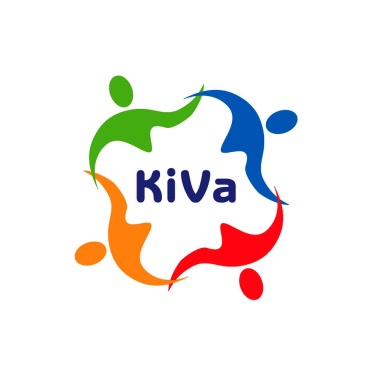 Dit instructieformulier dient ter ondersteuning bij het opstellen van een eigen protocol sociale veiligheid. Op dit instructieformulier staat aangegeven wat het doel van elke paragraaf in het KiVa format is en op welke manier de paragraaf kan worden aangepast of aangevuld. 1 InleidingDe missie en visie van de school vormen de basis van het protocol. In de inleiding komen verschillende onderwerpen aan bod. Maak aan de lezer duidelijk waarom er een protocol sociale veiligheid is en op welke normen en waarden dit gebaseerd is. Besteed vervolgens aandacht aan de middelen die jullie inzetten om te werken aan een sociale en veilige school. Houd bij het opstellen van een protocol in je achterhoofd dat de  visie begrijpelijk moet zijn voor alle betrokkenen van de school.1.1 Belang van een protocol voor sociale veiligheidAls school ben je volgens de wet verantwoordelijk voor een sociaal veilige leeromgeving. In deze paragraaf staan twee korte voorbeelden beschreven om het belang van een veiligheidsprotocol toe te lichten. Het gaat er in deze paragraaf om dat de lezers van het protocol begrijpen waarom jullie school een dergelijk protocol heeft.1.2 UitgangspuntenBeschrijf in deze paragraaf de uitgangspunten van de school ten aanzien van sociale veiligheid en (pest)incidenten. Wat zijn de visie en de missie van de school? Welke normen en waarden dragen bij aan de identiteit van de school? Wat is pesten volgens jullie en hoe gaan jullie daarmee om?1.3 Methode(s) voor de sociaal-emotionele ontwikkelingBeschrijf in deze paragraaf welke methodes voor de sociaal-emotionele ontwikkeling je gebruikt en hoe dat tot uiting komt in het lesprogramma. 1.4 LeerlingvolgsysteemBeschrijf hier welk leerlingvolgsysteem de school gebruikt en besteed specifiek aandacht  aan de manier waarop het leerlingvolgsysteem wordt ingezet voor sociale veiligheid. Let op! Het monitoren van de veiligheidsbeleving is verplicht.2. BegripsomschrijvingDe begripsomschrijving bevat nu hoofdstukken aangaande pesten. Deze hoofdstukken sluiten inhoudelijk aan bij het KiVa-programma. Aanvullende informatie omtrent sociale veiligheid kan ook worden opgenomen in dit hoofdstuk.2.1 Wat is pesten?In deze paragraaf wordt het begrip ‘pesten’ beschreven. Vanuit KiVa wordt sterk aanbevolen deze beschrijving van pesten te hanteren. De drie kernelementen van de definitie zijn dik gedrukt. Door een duidelijke definitie te hanteren voorkom je verschillende interpretaties van hetzelfde gedrag (de één vindt het pesten, de ander plagen).2.2 Rolverdeling bij pestenHet is belangrijk om inzicht te geven in de verschillende rollen die een kind kan hebben tijdens een pestsituatie. Kinderen zijn geen pester of buitenstaander, ze gedragen zich op die manier. Aanvullende informatie is te vinden in de handleiding (Thema 7: Pesten en de groep).2.3 SignaleringIn deze paragraaf worden de signalen beschreven die erop kunnen wijzen dat een kind pest of wordt gepest.  Aanvullende informatie is te vinden in de handleiding (Thema 4: Herken Pesten!)3. AanpakIn dit hoofdstuk wordt de aanpak die je hanteert om kinderen een sociaal veilige omgeving te bieden concreet uitgewerkt. Vanuit KiVa wordt er in ieder geval aandacht besteed aan de manier waarop de school pesten wil voorkomen en, mocht zich een pestincident voordoen, welke maatregelen de school neemt om een dergelijk incident op te lossen.  Alle handelingen die jullie verrichten op het gebied van sociale veiligheid kunnen worden opgenomen in dit hoofdstuk.3.1 Preventieve aanpakHet KiVa programma heeft verschillende mogelijkheden om te pesten te voorkomen. Deze zijn ter voorbeeld uitgewerkt. Het is mogelijk dat jullie als school dingen anders doen, of nog meer doen om pesten te voorkomen. Vul deze paragraaf daarom verder aan met maatregelen die de school neemt om een positief pedagogisch klimaat te creëren. Beschrijf ook welke rol ouders hierbij hebben op jullie school. In het voorbeeld is een mogelijke situatie beschreven.	3.2 Curatieve aanpakHet KiVa programma biedt ook een stappenplan voor situaties waarin er wel sprake is van pesten. Deze curatieve aanpak staat kort uitgewerkt in deze paragraaf (zie deel III en IV van de KiVa handleiding voor aanvullende informatie). Beschrijf ook welke rol ouders hebben in het oplossen van pestproblemen. Wanneer worden ouders ingelicht? Op welke manier gebeurt dit?3.3 Externe hulpBeschrijf in deze paragraaf wat de school doet als de curatieve aanpak niet succesvol blijkt. Welke instanties benaderen jullie voor externe hulp en hoe verloopt dit proces?4. OrganisatieDit hoofdstuk heeft betrekking op de organisatie rondom de sociale veiligheid op jullie school. Geef een overzicht van wie zich bezig houdt met de sociale veiligheid op school en hoe dat wordt gedaan. 4.1 ContactpersonenIn de wet sociale veiligheid staat beschreven dat de volgende taken bij ten minste één persoon belegd moeten zijn: het veiligheidsbeleid coördineren en fungeren als het aanspreekpunt in het kader van pesten. Op KiVa-scholen is het aannemelijk dat deze taken bij het KiVa-team liggen. Een KiVa-team bestaat uit minstens drie medewerkers van de school. Andere (externe) contactpersonen kunnen ook in deze paragraaf worden opgenomen. Als KiVa- school kun je voor hulp altijd contact opnemen met de KiVa-trainer van de school.4.2 ScholingDeze paragraaf staat in het teken van (bij)scholing op het gebied van sociale veiligheid. Dit zijn bijvoorbeeld de KiVa-trainingen die door (een deel van het) team zijn gevolgd. Beschrijf ook hoe nieuwe medewerkers op de hoogte worden gesteld van deze kennis. Vul deze paragraaf aan met de scholing die leerkrachten buiten het KiVa programma om volgen.